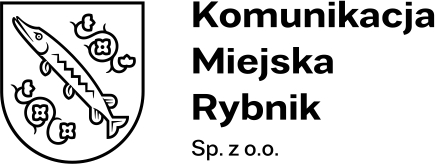 Załącznik nr 2 – Formularz oferty.Nr postępowania: KMR/PU/09/2022……………………., dnia ……………. r.Formularz ofertyDane Wykonawcy:Nazwa firmy: ……………………………………………………………………………….....…………………………………………………………………………………………………..Adres (ulica, miejscowość, kod, województwo): ……………….………………………….…………………………………………………………………………………………………..NIP: ………………………..……………………………………………………………………REGON: …………………………………………………………………………………….....KRS: …………………………………………………………………………………………… Nr telefonu oraz e-mail: ………………………………………………………………………Oferta Wykonawcy:W  związku  z  zaproszeniem w trybie negocjacji z ogłoszeniem na udzielenie finansowania zakupu 11 fabrycznie nowych hybrydowych autobusów komunikacji miejskiej.Oferuję wykonanie przedmiotu zamówienia za cenę:jednorazowa prowizja bankowa ………………………………………………….oprocentowanie: WIBOR1M z dnia 30.10.2022  + marża banku .. % ………………………Wysokość prowizji i marży nie ulegnie zmianie w całym okresie kredytowania. Całkowity koszt usługi obliczony według zaproponowanych wyżej stawek procentowych:wartość prowizji wyniesie : ……………………………………………. zł brutto,wartość oprocentowania za cały okres kredytowania: ……………………... zł brutto,Pełny koszt kredytu w wysokości: ………………………………………. zł bruttoZabezpieczenie kredytu:nie wymagane przez Wykonawcę – brak zabezpieczenia kredytu*wymagane przez Wykonawcę w postaci weksel in blanco wraz z deklaracją wekslową lub zastaw rejestrowy na autobusach (nabywanych w tej transakcji) lub przelew wierzytelności z umowy ubezpieczenia autobusów oraz przelew wierzytelności z umowy/umów przewozowych.** Niepotrzebne skreślićOferta jest ważna do ……………………………………………………………………..Załącznikami do oferty są:……………………………………………………………………………………….……………………………………………………………………………………….……………………………………………………………………………………….Osoba uprawniona do udzielania wyjaśnień w sprawie oferty………………………………………………………………………………………………Tel. …………………………………… E-mail: ………………………………………….Zamawiający informuje, że postępowanie jest prowadzone zgodnie z „Regulaminem udzielania zamówień sektorowych na dostawy, usługi i roboty budowlane w Komunikacji Miejskiej Rybnik Sp. z o.o. w Rybniku, a w postępowaniu nie obowiązują przepisy ustawy Prawo zamówień publicznych.”(UWAGA: DOKUMENT NALEŻY OPATRZYĆ KWALIFIKOWANYM PODPISEM ELEKTRONICZNYM LUB PODPISEM ZAUFANYM LUB ELEKTRONICZNYM PODPISEM OSOBISTYM PRZEZ OSOBĘ LUB OSOBY UPRAWNIONE DO REPREZENTOWANIA WYKONAWCY.)